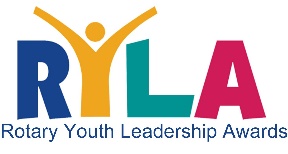 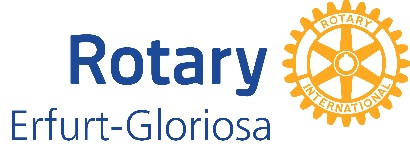 Anmeldeformular für das RYLA-Seminar„Kompetenzdiagnose und -entwicklung“am 24./25. Januar 2020Leitung: Prof. Dr. Marion Eich-BornAnmeldung über: coaching@eich-born.com Bitte füllen Sie die Anmeldung handschriftlich aus und senden sie eingescannt oder per angehängtem Foto an die e-mail-Adresse zurück bis zum 30. November (Anmeldeschluss). Möglich auch per FAX: 0361/6443192Name, Vorname: ______________________________Geburtsdatum:    ______________________________e-mail-Adresse:   ______________________________postalische Adresse: ____________________________________________Telefon (mobil): __________________ Festnetz: _____________________Unterstützender rotarischer Club: _________________________________Ort, Datum___________________           Unterschrift:___________________